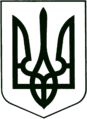 УКРАЇНА
МОГИЛІВ-ПОДІЛЬСЬКА МІСЬКА РАДА
ВІННИЦЬКОЇ ОБЛАСТІВИКОНАВЧИЙ КОМІТЕТ                                                           РІШЕННЯ №323Від 26.10.2023р.                                              м. Могилів-ПодільськийПро безоплатну передачу матеріальних цінностейз балансу Могилів-Подільського міського комунального підприємства «Дитячий спортивно-оздоровчий табір «Подільська перлинка» на баланс міського комунального підприємства «Могилів-Подільський парк культури та відпочинку ім. Лесі Українки»	Керуючись ст.ст. 29, 30, 60 Закону України «Про місцеве самоврядування в Україні», відповідно до рішення 9 сесії міської ради 8 скликання від 30.05.2021р. №309 «Про делегування повноважень щодо управління майном комунальної власності Могилів-Подільської територіальної громади», з метою ефективного використання майна  комунальної власності Могилів-Подільської міської територіальної громади, -виконком міської ради ВИРІШИВ:1. Передати безоплатно з балансу Могилів-Подільського міського комунального підприємства «Дитячий спортивно-оздоровчий табір «Подільська перлинка» на баланс міського комунального підприємства «Могилів-Подільський парк культури та відпочинку ім. Лесі Українки»  матеріальні цінності згідно з додатком 1.2. Створити комісію з приймання-передачі матеріальних цінностей згідно з додатком 2.2.1. Комісії здійснити заходи з приймання-передачі вищевказаного майна згідно з вимогами чинного законодавства України.    	3. Контроль за виконанням даного рішення покласти на першого заступника міського голови Безмещука П.О..Міський голова    	                                        Геннадій ГЛУХМАНЮК                                                                                                                          Додаток 1         до рішення виконавчого          комітету міської ради							                                                                                                              від 26.10.2023 року №323Матеріальні цінності,що безоплатно передаються з балансу Могилів-Подільського міського комунального підприємства «Дитячий спортивно-оздоровчий табір «Подільська перлинка» на баланс міського комунального підприємства «Могилів-Подільський парк культури та відпочинку ім. Лесі Українки»                                                                                                                                                                                                                                        (грн)                                Перший заступник міського голови						                               Петро БЕЗМЕЩУК                             Додаток 2                 до рішення виконавчого                 комітету міської ради	       від 26.10.2023 року №323			 Склад комісіїз приймання-передачі матеріальних цінностей,що передаються з балансу Могилів-Подільського міського комунального підприємства «Дитячий спортивно-оздоровчий табір «Подільська перлинка» на баланс міського комунального підприємства «Могилів-Подільський парк культури та відпочинку ім. Лесі Українки»   Перший заступник міського голови			            Петро БЕЗМЕЩУК		                                     №з/пНайменування або однорідна група (вид)Територіальна належністьНомер субрахункуІнвентарний номерОдиниця виміруКіль-кістьПервинна (переоцінена) вартість1.Засіб КЗІ «Sesure Token-337М»м. Могилів-Подільський,вул. Острівська, 29611211200001-06шт.64170,002.Концентратор USB-Hub 4 portм. Могилів-Подільський,вул. Острівська, 29611211200007шт.1175,003.Балон газовийм. Могилів-Подільський,вул. Острівська, 296221шт.244,004.Пилососм. Могилів-Подільський,вул. Острівська, 296221шт.1219,005.Холодильникм. Могилів-Подільський,вул. Острівська, 296221шт.21000,006.Сейфм. Могилів-Подільський,вул. Острівська, 296221шт.3450,007.Папір А-4м. Могилів-Подільський,вул. Острівська, 296112шт.122981,52Разом:79039,52Голова комісії:Безмещук Петро Олександрович-перший заступник міського голови.Секретар комісії:	Король Ірина Вікторівна	-головний бухгалтер міського комунального підприємства «Могилів-Подільський парк культури та відпочинку ім. Лесі Українки».Члени комісії:Авдєєв Геннадій Віталійович -директор міського комунального підприємства «Могилів-Подільський парк культури та відпочинку ім. ЛесіУкраїнки», голова комісії з припинення шляхом ліквідації Могилів-Подільського міського комунального підприємства  «Дитячий спортивно-оздоровчий табір «Подільська перлинка»;Власюк Марина Вікторівна		-начальник фінансово-економічного управління	міської ради.			